Sayın Hasta Velisi / Kanuni temsilcisi; Bu Rıza (Onam) formunun amacı; çocuğunuzun tedavisi için uygulanacak tüm işlemler/uygulamalar sırasında, yapılacak işlem ve karşılaşılması muhtemel yan etkiler hakkında yazılı ve sözlü olarak bilgilendirilmenizi sağlamak, bunları bilerek çocuğunuz için muayene ve tedaviyi kabul ettiğinizi belgelemek, sizden onay alıp, bu onayı imza altına almaktır. Ağız ve diş tedavisinin yararlarını ve olası risklerini öğrendikten sonra çocuğunuza yapılacak işleme rıza göstermek veya göstermemek yine kendi kararınıza bağlıdır. Tedaviye başlamadan önce sizden detaylı bir anamnez (hasta hikayesi) alınacaktır; çocuğunuzun geçirmiş olduğu, sistemik (tüm vücudu ilgilendiren), bulaşıcı hastalıklar veya alerjisinin olup olmadığını hekiminizle paylaşmanız önem arz etmektedir. Hekiminiz teşhis amaçlı röntgen isteyebilir. İstenilen röntgen tetkiki ve adedini hekiminiz belirler. Görüntüleme (röntgen) işleminizi ertelemeniz halinde hastalık hakkında tanı güçlüğü oluşabilir ve göz ile görünmeyen patolojik oluşumların gözden kaçmasına neden olabilir Hekiminiz gerekli gördüğü takdirde diğer branşlardan konsültasyon isteme (görüş alma) hakkına sahiptir. Çocuğunuz hakkında beyan etmediğiniz her türlü sağlık problemi ile ilgili sorumluluk size aittir. Tedaviyi reddetme veya sonlandırma hakkınızı kullanmak isterseniz hekiminize bildiriniz. Onayınızdan sonra da olsa işleme başlanmamış ise onayınızı geri çekme hakkına sahipsiniz. İşlemin Tanımı: Diş pulpasının (dişin içindeki canlı dokunun), köklerdeki kısmı da kapsayacak şekilde çıkarılması, kanalların temizlenmesi ve kanal dolgu maddesi ile kök kanallarının doldurulması işlemidir. Kanal tedavisi birkaç seans sürebilen bir tedavidir.   Genel Riskler ve Komplikasyonlar: Çocuk hasta diş tedavisi sürecinde başını, el/ayaklarını hareket ettirerek diş tedavisinin güvenli şekilde yapılmasını engelleyebilir. Bu durumda ağız içindeki yumuşak dokular (dudak, yanak, dil) yaralanabilir. Bu davranışlar gözlemlendiğinde diş hekimleri ve yardımcılarının hastanın ellerini tutması, başını sabitlemesi ve bacak hareketlerini engellemesi gerekebilir. Ayrıca diş hekimi, çocuğun kendisini bir otorite olarak görmesini sağlamak ve tedaviyi kolaylaştırmak amacıyla değişik ses tonlamaları kullanabilir.    Olası Yan Etkiler, Riskler ve Komplikasyonlar: Çocuğunuzun tedavisi sırasında ağrı ve acı hissedilmesini engellemek için lokal (belli bölgenin uyuşturulması) veya rejyonel (sinir  dokusunun blok halinde uyuşturulması) anestezi gerekebilir. İşlem yaklaşık 5-25 dakika sürmektedir. Etkisi 1-4 saat sürebilir.  Anestezi sonucu fasiyal paralizi (geçici yüz felci), amfizem (yüzde şişlik), hematom (yüzde kızarma, morarma) trismus (ağzın açılamaması), enjektör iğnesinin kırılması, anestezinin tutmaması, senkop (renk solukluğu, soğuk terleme, nabzın yavaşlaması) gibi komplikasyonlar oluşabilir. Uyuşukluğa bağlı olarak; dudak, yanak ve dil ısırılması sonucu travmatik yaralanmalar olabilir.  Bazen alt dudakta ve dilde anesteziye bağlı olarak geçici ya da kalıcı uyuşukluk oluşabilir. Anestezi sonucunda ayrıca alerjik reaksiyon (anafilaktik şok) oluşabilmektedir. Bu durumda acil müdahale edilmesi gerekmektedir. Bunun için çocuğunuzun herhangi  bir maddeye alerjisi olup olmadığını (penisilin alerjisi vb.) tedaviye başlamadan önce söylemeniz gerekmektedir. Anestezi uygulanmazsa tedavi sırasında hasta ağrı duyar ve tedavi gerçekleştirilemeyebilir. Tedaviye başlamadan önce geçmişte anestezi sırasında yaşanan bir olumsuzluk varsa belirtiniz. Kanal tedavisi yapılırken, kullanılan aletler kanal içerisinde veya dışarısında kırılabilir, bu durumda alet kanal içinde bırakılabilir veya dişin çekimi gerekebilir.  Ayrıca kök kanalları tıkalı olabilir, buna bağlı olarak kanal doldurulamayabilir, kökün eğriliğine ve tıkalı olmasına bağlı olarak yarım doldurulabilir veya tedavisi yapılamayabilir. Kanal genişletme işlemleri sırasında diş çatlayabilir ve çekilmesi gerekebilir. Buna doktorunuz karar verecektir.Tedavi sırasında hekiminiz kanal aletlerinin boyunu ölçmek ve tedaviyi doğru noktada sonlandırmak için röntgen isteyebilir. Tetkik türü ve adedine hekiminiz karar verecektir.Kullanılan ilaçlara bağlı alerjik reaksiyonlar gelişebilir. İşlem sonrasında ağrı, apse, diş eti kanaması, şişlik oluşabilir. Kanal içinde kullanılan dezenfektanlar kanaldan taşıp ağrı ve doku harabiyetine sebep olabilirler.Eğer kanal tedavisi yapılmasına rağmen kendiliğinden başlayan şiddetli ağrılar olursa dişin çekilmesi gerekebilir. Buna doktorunuz karar verecektir.Süt dişi kanal dolgusu sırasında alttaki daimî diş germine kanal aletinin değmesi mümkündür. Bu durum daimî diş germinin hasar görmesine sebep olabilir, daimî diş yüzeyinde renk değişikliği ve yüzey pürüzlülüğü oluşabilir.  Dişin konumu, hastanın ağız açıklığı, dil, yanak ve komşu dokuların anatomik yapısı nedeniyle çalışma sırasında alet ağız boşluğuna düşebilir. Hasta diliyle refleks olarak kanal aletini geriye itebilir, aspire edebilir (solunum yoluna kaçabilir) veya yutulabilir. Tedavi edilecek diş: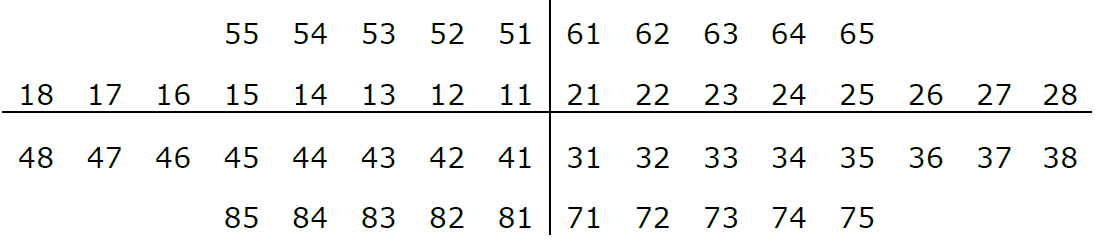 Hasta Velisinin Rızası (Onamı): Bilgilendirme bölümündeki açıklamaları okudum, anladım ve komplikasyonları (yan etkileri) hakkında bilgi edindim. Çocuğumun genel sağlık durumuyla ilgili sorulan sorularda hiçbir eksik bilgi bırakmadım. Tedaviyi reddetme veya sonlandırma hakkımın olduğunu biliyorum. Sözel ve yazılı tüm bilgilendirmeleri yeterli buluyorum. Bu aydınlatılmış onamın bir nüshasını (kopyasını) teslim aldım. (Önerilen işlem konusunda aydınlatıldığınızı ve işlemi kabul ettiğinizi ‘OKUDUM, ANLADIM, KABUL EDİYORUM’ yazarak belirtiniz ve belgeyi imzalayınız.) ………………………………………………………………………………………………………………………………………………………………………………………………………………………………İşbu form yukarıdaki ve aşağıdaki boşluklar doldurulduktan sonra imzalanmıştır.                                                   	SORUMLU ÖĞRETİM ÜYESİ İMZA VE KAŞESİ          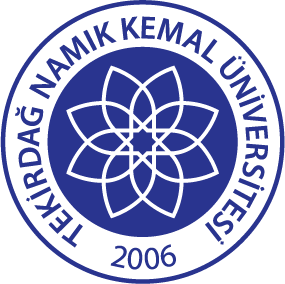 TNKÜ                                                                        AĞIZ VE DİŞ SAĞLIĞI UYGULAMA VE ARAŞTIRMA MERKEZİ                                    ÇOCUK DİŞ HEKİMLİĞİ KANAL TEDAVİSİ AYDINLATMA VE ONAM FORMUDoküman No:     EYS-FRM-346TNKÜ                                                                        AĞIZ VE DİŞ SAĞLIĞI UYGULAMA VE ARAŞTIRMA MERKEZİ                                    ÇOCUK DİŞ HEKİMLİĞİ KANAL TEDAVİSİ AYDINLATMA VE ONAM FORMUHazırlama Tarihi:18.04.2022TNKÜ                                                                        AĞIZ VE DİŞ SAĞLIĞI UYGULAMA VE ARAŞTIRMA MERKEZİ                                    ÇOCUK DİŞ HEKİMLİĞİ KANAL TEDAVİSİ AYDINLATMA VE ONAM FORMURevizyon  Tarihi:02.12.2022TNKÜ                                                                        AĞIZ VE DİŞ SAĞLIĞI UYGULAMA VE ARAŞTIRMA MERKEZİ                                    ÇOCUK DİŞ HEKİMLİĞİ KANAL TEDAVİSİ AYDINLATMA VE ONAM FORMURevizyon No:1TNKÜ                                                                        AĞIZ VE DİŞ SAĞLIĞI UYGULAMA VE ARAŞTIRMA MERKEZİ                                    ÇOCUK DİŞ HEKİMLİĞİ KANAL TEDAVİSİ AYDINLATMA VE ONAM FORMUToplam Sayfa Sayısı:2ADI-SOYADITARİH/SAATİMZAHASTA VELİSİ (Yasal Temsilcisi)HASTA